Министерство образования Архангельской областиГосударственное бюджетное образовательное учреждение дополнительного образования Архангельской области«Дворец детского и юношеского творчества»ПРОГРАММАобластного фестиваля-конкурса музеев образовательных организаций «Учителю посвящается»23-24 ноября 2023 года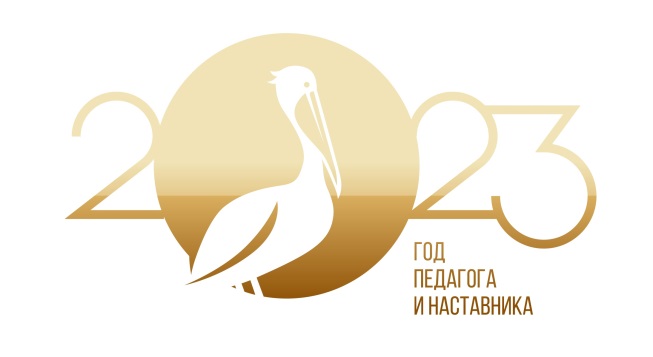 Организаторы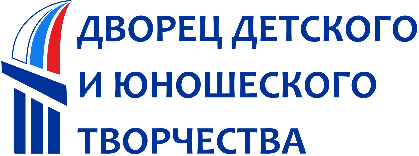 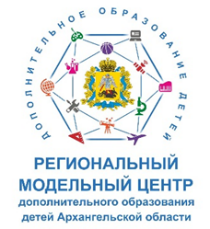 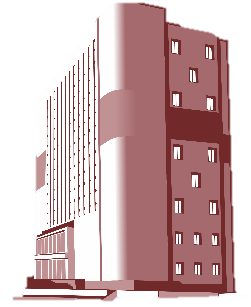 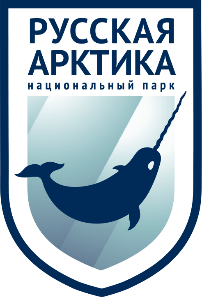 23 ноября (четверг)Место проведения: Государственное бюджетное учреждение Архангельской области «Государственный архив Архангельской области» Адрес: ул. Федота Шубина, д. 124 ноября (пятница)Место проведения: Визит-центр «Арктическое посольство» 
ФГБУ «Национальный парк «Русская Арктика»Адрес: наб. Северной Двины, д. 36 (вход с левой стороны здания)Жюри ФестиваляБуглак Алексей Владимирович, методист кафедры гуманитарного образования АО ИООКопылова Елена Юрьевна, методист ГБОУ «ДДЮТ»Тельнихина Татьяна Борисовна, специалист по связям 
с общественностью ГБУАО «ГААО»КоординаторыМоисеева Екатерина Васильевна, методист ГБОУ «ДДЮТ» (РМЦ), тел.моб. 8-902-190-87-81Тельнихина Татьяна Борисовна, специалист по связям 
с общественностью ГБУАО «ГААО», тел.моб. 8-911-569-35-34Для заметок________________________________________________________________________________________________________________________________________________________________________________________________________________________________________________________________________________________________________________________________________________________________________________________________________________________________________________________________________________________________________________________________________________________________________________________________________________________________________________________________________________________________________________________________________________________________________________________________________________________________________________________________________________________________________________________________________________________________________________________________________________________________________________________________________________________________________________________________________________________________________________________________________________________________________________________________________________________________________________________________________________________________________________________________________________________________________________________________________________________________________________________________________________________________________ВремяМероприятиеМероприятиеМероприятие09.30-10.00Регистрация участников, конференц-зал, 1 этажРегистрация участников, конференц-зал, 1 этажРегистрация участников, конференц-зал, 1 этаж09.30-10.00Организационное собрание для членов жюри, кабинет 28, 2 этажОрганизационное собрание для членов жюри, кабинет 28, 2 этажОрганизационное собрание для членов жюри, кабинет 28, 2 этаж10.00-10.30Открытие Фестиваля, конференц-зал, 1 этажОткрытие Фестиваля, конференц-зал, 1 этажОткрытие Фестиваля, конференц-зал, 1 этажВремяДля обучающихсяДля обучающихсяДля руководителей делегаций и членов жюри10.40-11.20Нетворкинг «Вместе мы команда!», Вишневская М.К., педагог-организатор ГБОУ «ДДЮТ», конференц-зал, 1 этажНетворкинг «Вместе мы команда!», Вишневская М.К., педагог-организатор ГБОУ «ДДЮТ», конференц-зал, 1 этажКонсультация 
по организации деятельности музеев образовательных организаций, читальный чал, 2 этаж11.30-12.40Конкурсное мероприятие «Презентация выставки/ экспозиции», согласно жеребьевке, конференц-зал, 1 этажКонкурсное мероприятие «Презентация выставки/ экспозиции», согласно жеребьевке, конференц-зал, 1 этажКонкурсное мероприятие «Презентация выставки/ экспозиции», согласно жеребьевке, конференц-зал, 1 этаж12.40-13.40Обед, кафе «Грядка», ул. Шубина, д. 9Обед, кафе «Грядка», ул. Шубина, д. 9Обед, кафе «Грядка», ул. Шубина, д. 913.40-14.00Мастер-класс «Атрибуция музейного предмета», Копылова Е.Ю., методист ГБОУ «ДДЮТ», конференц-зал, 1 этажМастер-класс «Атрибуция музейного предмета», Копылова Е.Ю., методист ГБОУ «ДДЮТ», конференц-зал, 1 этажМастер-класс «Атрибуция музейного предмета», Копылова Е.Ю., методист ГБОУ «ДДЮТ», конференц-зал, 1 этажВремяДля обучающихсяДля руководителей делегаций Для руководителей делегаций 14.00-14.30Конкурсное мероприятие «Атрибуция», конференц-зал, 1 этажРазработка проекта выставки в рамках фестиваля музеев «Без срока давности», Буглак А.В., методист кафедры гуманитарного образования АО ИОО, читальный зал, 2 этажРазработка проекта выставки в рамках фестиваля музеев «Без срока давности», Буглак А.В., методист кафедры гуманитарного образования АО ИОО, читальный зал, 2 этаж14.30-15.30Обзорная экскурсия по Государственному архиву Архангельской областиОбзорная экскурсия по Государственному архиву Архангельской областиОбзорная экскурсия по Государственному архиву Архангельской области15.30-16.00Работа жюри, подведение итогов 1 и 2 конкурсного мероприятия, кабинет 28, 2 этажРабота жюри, подведение итогов 1 и 2 конкурсного мероприятия, кабинет 28, 2 этажРабота жюри, подведение итогов 1 и 2 конкурсного мероприятия, кабинет 28, 2 этажВремяПервая группаВторая группаВторая группа09.00-09.45Экскурсия «Живая история Арктики», Фрунзе Е.К., руководитель группы Визит-центра «Арктическое посольство» ФГБУ «Национальный парк «Русская Арктика», музейСюжетная игра «Экспедиция», Борнякова В.А, ведущий специалист по экологическому просвещению отдела экологического просвещения и туризма ФГБУ «Национальный парк «Русская Арктика», кабинет мастер-классовСюжетная игра «Экспедиция», Борнякова В.А, ведущий специалист по экологическому просвещению отдела экологического просвещения и туризма ФГБУ «Национальный парк «Русская Арктика», кабинет мастер-классов09.45-10.30Сюжетная игра «Экспедиция», Борнякова В.А, ведущий специалист по экологическому просвещению отдела экологического просвещения и туризма ФГБУ «Национальный парк «Русская Арктика»,кабинет мастер-классовЭкскурсия «Живая история Арктики», Фрунзе Е.К., руководитель группы Визит-центра «Арктическое посольство» ФГБУ «Национальный парк «Русская Арктика», музей Экскурсия «Живая история Арктики», Фрунзе Е.К., руководитель группы Визит-центра «Арктическое посольство» ФГБУ «Национальный парк «Русская Арктика», музей ВремяДля обучающихсяДля руководителей делегаций и членов жюри Для руководителей делегаций и членов жюри 10.30-11.00Подготовка 
к конкурсному мероприятию«Экспромт», музей, конференц-зал«Открытый микрофон», кабинет мастер-классов«Открытый микрофон», кабинет мастер-классов11.00-12.00Конкурсное мероприятие «Экспромт», музейКонкурсное мероприятие «Экспромт», музейКонкурсное мероприятие «Экспромт», музей12.00-13.00Обед, кафе «Грядка», пр. Ломоносова, д. 88Обед, кафе «Грядка», пр. Ломоносова, д. 88Обед, кафе «Грядка», пр. Ломоносова, д. 8812.00-13.00Работа жюри, библиотекаРабота жюри, библиотекаРабота жюри, библиотекаВремяДля обучающихсяДля обучающихсяДля руководителей делегаций13.00-14.00Мастер-класс «Секреты успешного публичного выступления», Пузанова Л.А, педагог-психолог МОУ ДО «ДДТ», г. Новодвинск, конференц-залМастер-класс «Секреты успешного публичного выступления», Пузанова Л.А, педагог-психолог МОУ ДО «ДДТ», г. Новодвинск, конференц-залОбластной семинар-практикум для руководителей школьных музеев «Интеграция школьного музея в образовательную деятельность учреждения», Моисеева Е.В., методист ГБОУ «ДДЮТ» (РМЦ), кабинет мастер-классов14.00-14.30Закрытие Фестиваля, награждение победителей, конференц-залЗакрытие Фестиваля, награждение победителей, конференц-залЗакрытие Фестиваля, награждение победителей, конференц-зал